ГОСУДАРСТВЕННОЕ БЮДЖЕТНОЕ УЧРЕЖДЕНИЕ ГОРОДА МОСКВЫ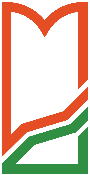 «НАУЧНО-ИССЛЕДОВАТЕЛЬСКИЙ ИНСТИТУТОРГАНИЗАЦИИ ЗДРАВООХРАНЕНИЯ И МЕДИЦИНСКОГО МЕНЕДЖМЕНТАДЕПАРТАМЕНТА ЗДРАВООХРАНЕНИЯ ГОРОДА МОСКВЫ» 
(ГБУ «НИИОЗММ ДЗМ»)ПРОТОКОЛзаседания 	
ГБУ «НИИОЗММ ДЗМ» 	 	№ 	 Присутствовали:Фамилия И.О. – 	 Слушали:Фамилия И.О. – 	 Решили:Фамилия И.О. – 	Председатель	подпись	И.О. ФамилияСекретарь	подпись	И.О. ФамилияФорма 5.2ГОСУДАРСТВЕННОЕ БЮДЖЕТНОЕ УЧРЕЖДЕНИЕ ГОРОДА МОСКВЫ«НАУЧНО-ИССЛЕДОВАТЕЛЬСКИЙ ИНСТИТУТОРГАНИЗАЦИИ ЗДРАВООХРАНЕНИЯ И МЕДИЦИНСКОГО МЕНЕДЖМЕНТАДЕПАРТАМЕНТА ЗДРАВООХРАНЕНИЯ ГОРОДА МОСКВЫ» 
(ГБУ «НИИОЗММ ДЗМ»)ПРОТОКОЛКого? Чего?		№ 	Председательствующий – Фамилия И.О.Секретарь – Фамилия И.О.Присутствовали: 	 человек (список прилагается)ПОВЕСТКА ДНЯ:О (об) 	О (об) 	СЛУШАЛИ:Фамилия И.О. – 	ВЫСТУПИЛИ:Фамилия И.О. – 	РЕШИЛИ:Фамилия И.О. – 	СЛУШАЛИ:Фамилия И.О. – 	ВЫСТУПИЛИ:Фамилия И.О. – 	РЕШИЛИ:Фамилия И.О. – 	Председатель	подпись	И.О. ФамилияСекретарь	подпись	И.О. Фамилия